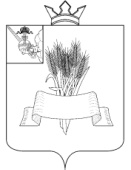 ПРЕДСТАВИТЕЛЬНОЕ СОБРАНИЕСямженского муниципального округаВологодской областиРЕШЕНИЕот 17.02.2023      № 118В целях реализации Федерального закона от 05.04.2013 № 44-ФЗ «О контрактной системе в сфере закупок товаров, работ, услуг для обеспечения государственных и муниципальных нужд», в соответствии с Уставом Сямженского муниципального округа, Представительное Собрание Сямженского муниципального округа Вологодской области, РЕШИЛО:1. Определить Управление финансов Сямженского муниципального округа органом местного самоуправления Сямженского муниципального округа, уполномоченным на осуществление внутреннего муниципального финансового контроля в отношении закупок для обеспечения муниципальных нужд.2. Признать утратившим силу решение Представительного Собрания Сямженского муниципального района от 17.12.2013 № 161 «Об определении органа местного самоуправления, уполномоченного на осуществление внутреннего муниципального финансового контроля в отношении закупок для обеспечения муниципальных нужд».3. Настоящее решение вступает в силу со дня его подписания и распространяет свое действие на правоотношения, возникшие с 1 января 2023 года.4.  Настоящее решение подлежит размещению на официальном сайте Сямженского муниципального округа https://35syamzhenskij.gosuslugi.ru в информационно-телекоммуникационной сети Интернет.5. Информацию о размещении настоящего решения на официальном сайте Сямженского муниципального округа опубликовать в газете «Восход».Об определении органа местного самоуправления, уполномоченного на осуществление внутреннего муниципального финансового контроля в отношении закупок для обеспечения муниципальных нуждОб определении органа местного самоуправления, уполномоченного на осуществление внутреннего муниципального финансового контроля в отношении закупок для обеспечения муниципальных нуждОб определении органа местного самоуправления, уполномоченного на осуществление внутреннего муниципального финансового контроля в отношении закупок для обеспечения муниципальных нуждОб определении органа местного самоуправления, уполномоченного на осуществление внутреннего муниципального финансового контроля в отношении закупок для обеспечения муниципальных нуждПредседатель Представительного Собрания Сямженского муниципального округаВологодской областиО.Н.ФотинаГлава Сямженского муниципального округа Вологодской областиС.Н.Лашков